2.pielikumsProjektu iesniegumu atlases nolikumamDarbības programmas "Izaugsme un nodarbinātība" 9.2.2. specifiskā atbalsta mērķa "Palielināt kvalitatīvu institucionālai aprūpei alternatīvu sociālo pakalpojumu dzīvesvietā un ģimeniskai videi pietuvinātu pakalpojumu pieejamību personām ar invaliditāti un bērniem" 9.2.2.3. pasākuma "Sabiedrībā balstītu sociālo pakalpojumu sniegšana"3.atlases kārtas projekta iesnieguma veidlapas aizpildīšanas metodika 2022SatursDarbības programmas "Izaugsme un nodarbinātība" 9.2.2. specifiskā atbalsta mērķa "Palielināt kvalitatīvu institucionālai aprūpei alternatīvu sociālo pakalpojumu dzīvesvietā un ģimeniskai videi pietuvinātu pakalpojumu pieejamību personām ar invaliditāti un bērniem" 9.2.2.3. pasākuma "Sabiedrībā balstītu sociālo pakalpojumu sniegšana"                               3.atlases kārtas projekta iesnieguma veidlapas aizpildīšanas metodika Metodika projekta iesnieguma aizpildīšanai (turpmāk – metodika) ir sagatavota ievērojot Ministru kabineta 2018.gada 22.maija noteikumos Nr.291 “Darbības programmas "Izaugsme un nodarbinātība" 9.2.2. specifiskā atbalsta mērķa "Palielināt kvalitatīvu institucionālai aprūpei alternatīvu sociālo pakalpojumu dzīvesvietā un ģimeniskai videi pietuvinātu pakalpojumu pieejamību personām ar invaliditāti un bērniem" 9.2.2.3. pasākuma "Sabiedrībā balstītu sociālo pakalpojumu sniegšana" īstenošanas noteikumi ”  (turpmāk – MK noteikumi) noteiktās projekta ieviešanas prasības, 3.atlases kārtas projektu iesniegumu atlases nolikumā (turpmāk – atlases nolikums) un projekta iesniegumu vērtēšanas kritēriju piemērošanas metodikā iekļautos skaidrojumus. Projekta iesnieguma sagatavošanai izmanto Kohēzijas politikas fondu vadības informācijas sistēmu 2014.-2020.gadam (turpmāk – KP VIS) https://projekti.cfla.gov.lv, aizpildot norādītās projekta iesnieguma sadaļas. Projekta iesnieguma veidlapa ir pievienota arī atlases nolikumam un publicēta sadarbības iestādes tīmekļa vietnē www.cfla.gov.lv. Projekta iesnieguma sadaļu nosaukumus, rādītāju nosaukumus, izmaksu pozīciju nosaukumus nedrīkst mainīt un dzēst.Visas projekta iesnieguma sadaļas aizpilda latviešu valodā, datorrakstā. Projekta iesniegumam pievieno visus atlases nolikumā minētos pielikumus, ja nepieciešams pievieno papildu pielikumus, uz kuriem projekta iesniedzējs atsaucas projekta iesniegumā. Papildu informācija par iesniedzamo dokumentu noformēšanu norādīta atlases nolikuma III.sadaļā “Projektu iesniegumu noformēšanas un iesniegšanas kārtība”.Aizpildot projekta iesniegumu, jānodrošina sniegtās informācijas saskaņotība starp visām projekta iesnieguma sadaļām, kurās tā minēta vai uz kuru atsaucas.Metodika ir veidota atbilstoši projekta iesnieguma sadaļām, skaidrojot, kāda informācija projekta iesniedzējam jānorāda attiecīgajās projekta iesnieguma sadaļās un pielikumos. Visi projekta iesnieguma aizpildīšanas ieteikumi un paskaidrojumi un atsauces uz normatīvajiem aktiem ir noformēti  slīprakstā un “zilā krāsā”.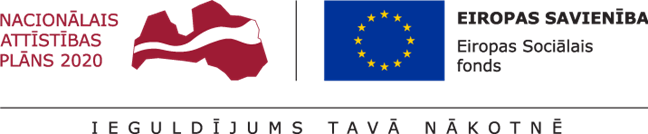 *Aizpilda CFLA* Projekta darbībām jāsakrīt ar projekta īstenošanas laika grafikā (1.pielikums) norādīto. Jānorāda visas projekta ietvaros atbalstāmās darbības. Izmaksas ir attiecināmas no līguma noslēgšanas dienas.Kolonnā “N.p.k.” norāda attiecīgās darbības numuru, numerācija tiek saglabāta arī turpmākās projekta iesnieguma sadaļās, t.sk., 1. un 3.pielikumā;Kolonnā “Projekta darbība” norāda precīzi definētus projekta ietvaros īstenojamo darbību nosaukums, t.i., darbību nosaukumi liecina par to saturu.Projekta darbībām var tikt veidotas apakšdarbības, ja tas ir nepieciešams darbības satura precizēšanai;Darbībām un apakšdarbībām ir jābūt  pamatotām, t.i., tās tieši ietekmē projekta mērķa un rezultātu sasniegšanu, bez projektā paredzēto darbību vai apakšdarbību īstenošanas  nav iespējama projekta mērķa un rezultātu sasniegšana;Ja tiek norādītas apakšdarbības, tad tām obligāti ir  jāsniedz darbības apraksts un jānorāda rezultāts un tā skaitliskā izteiksme, aizpildot visas kolonnas.Ja tiek veidotas apakšdarbības, tad virsdarbībai nav obligāti jānorāda informācija kolonnās “Rezultāts”, Rezultāts skaitliskā izteiksmē”, jo nav nepieciešams dublēt informāciju, kura jau ir norādīta pie apakšdarbībām, kā arī apakšdarbību rezultāti var būt atšķirīgi un nav savstarpēji summējami.Kolonnā “Projekta darbības apraksts” apraksta, kādi pasākumi, darbības, aktivitātes tiks veiktas attiecīgās darbības/apakšdarbības īstenošanas laikā: attiecībā uz sabiedrībā balstītiem sociālajiem pakalpojumiem, norādot mērķa grupas personu skaitu vai plānoto pakalpojumu apjomu,  lai kopā ar rezultātu aprakstu ir iespējams pārliecināties, ka tiek izpildītas prasības gan attiecībā uz pakalpojuma sniegšanas ilgumu, gan daudzumu, gan kvalitāti;projekta darbību aprakstā pie katra sabiedrībā balstītu sociālo pakalpojumu sniegšanas (ja attiecināms) vai kā atsevišķu darbību norāda informāciju par materiāltehnisko nodrošinājumu, t.sk., norāda vai tas tiks iegādāts no projekta pārējām attiecināmām izmaksām ;projekta darbības ir jāsakārto loģiskā to īstenošanas secībā.Kolonnās “Rezultāts” un “Rezultāts skaitliskā izteiksmē”:katrai darbībai un apakšdarbībai norāda precīzi definētu un reāli sasniedzamu rezultātu, tā skaitlisko izteiksmi un atbilstošu mērvienību, kas tiks sasniegts projekta īstenošanas rezultātā; rezultātiem jāizriet no definētās darbības vai apakšdarbības un aprakstā sniegtās informācijas par to, kas šīs darbības ietvaros tiks īstenots. Norādītajiem darbību vai apaksdarbību rezultātiem ir jāveicina projekta iesnieguma 1.6.punktā noteiktā uzraudzības rādītāja sasniegšanu; katrai darbībai vai apakšdarbībai jānorāda viens sasniedzamais rezultāts, var veidot vairākas apakšdarbības, ja darbībām paredzēti vairāki rezultāti.Projektā var plānot tikai tādas darbības, kas atbilst MK noteikumu 15.punktā noteiktajām atbalstāmajām darbībām:sabiedrībā balstītu sociālo pakalpojumu sniegšana projekta iesnieguma 1.4. punktā minētajām mērķa grupas personām;materiāltehniskā nodrošinājuma iegāde vai noma sabiedrībā balstītu sociālo pakalpojumu sniegšanas nodrošināšanai;finansējuma saņēmēja speciālistu supervīzijas un apmācības darbam ar projekta iesnieguma 1.4.punktā minētājām mērķa grupas personām;informācija par projekta īstenošanu un publicitātes pasākumi;projekta vadība un tā īstenošanas nodrošināšana.Saskaņā ar MK noteikumu 32.punktu  projektu īsteno ne ilgāk par 15 mēnešiem un ne ilgāk kā līdz 2023.gada 31.decembrim. Sabiedrībā balstītus sociālos pakalpojumus projekta kopējo attiecināmo izmaksu ietvaros var sniegt līdz projekta īstenošanas beigām, bet ne ilgāk kā 12 mēnešus vienai mērķa grupas personai. Pirms sabiedrībā balstītu sociālo pakalpojumu sniegšanas projekta iesniedzējs, atbilstoši normatīvajiem aktiem par prasībām sociālo pakalpojumu sniedzējiem, veic mērķa grupas personu izvērtēšanu un izstrādā pakalpojumu plānu.Projektā var plānot tikai tādus sabiedrībā balstītus sociālos pakalpojumus un tikai tām mērķa grupas personām, kuru sniegšanai tas ir reģistrēts sociālo pakalpojumu sniedzēju reģistrā.  Projektā paredzētajām sabiedrībā balstīto pakalpojumu sniegšanas vietām arī ir jābūt reģistrētām sociālo pakalpojumu sniedzēju reģistrā.Plānojot un sniedzot sabiedrībā balstītus sociālos pakalpojumus bērniem ar funkcionāliem traucējumiem, kuriem noteikta invaliditāte un kuri dzīvo ģimenēs, kā arī  šo bērnu vecākiem, aizbildņiem un audžuģimenēm, projekta iesniedzējs ievēro šādus nosacījumus (MK noteikumu 24. un 25.punkts):aprūpi mājās, kas ietver aprūpi un uzraudzību, pašaprūpes spēju attīstību un brīvā laika saturīgu pavadīšanu, sniedz bērniem ar funkcionāliem traucējumiem, kuriem ir Veselības un darbspēju ekspertīzes ārstu valsts komisijas atzinums par īpašas kopšanas nepieciešamību sakarā ar smagiem funkcionāliem traucējumiem:līdz četru gadu vecumam (ieskaitot) – līdz 200 stundām mēnesī;no piecu gadu vecuma līdz 17 gadu vecumam (ieskaitot) – līdz 80 stundām mēnesī;kā arī šo pakalpojumu nevar sniegt mērķa grupas personu pirmās pakāpes radinieki un vienas mājsaimniecības locekļi."atelpas brīža" pakalpojumu līdz 30 diennaktīm projekta īstenošanas laikā sniedz bērniem ar funkcionāliem traucējumiem, kuriem ir Veselības un darbspēju ekspertīzes ārstu valsts komisijas atzinums par īpašas kopšanas nepieciešamību sakarā ar smagiem funkcionāliem traucējumiem;sociālās rehabilitācijas pakalpojumus sniedz bērniem ar funkcionāliem traucējumiem, kā arī  šo bērnu vecākiem, aizbildņiem un audžuģimenēm neierobežotu reižu skaitu (atbilstoši pakalpojumu plānā noteiktajām vajadzībām);dienas aprūpes centra pakalpojuma sniegšana bērniem ar funkcionāliem traucējumiem nav ierobežota.Ja projektā iesaistītajiem bērniem ar funkcionāliem traucējumiem projekta īstenošanas laikā netiek atkārtoti noteikta invaliditāte vai tie ir sasnieguši 18 gadu vecumu, tiem ir tiesības pabeigt pakalpojumu plānā ietverto sociālās rehabilitācijas pakalpojumu izmantošanu, kā arī šo bērnu ar funkcionāliem traucējumiem vecākiem, aizbildņiem vai audžuģimenēm ir tiesības pabeigt  uzsākto sociālās rehabilitācijas pakalpojumu izmantošanu, nepārsniedzot MK noteikumu 23. punktā noteikto 12 mēnešu pakalpojuma saņemšanas termiņu.Plānojot un sniedzot sabiedrībā balstītus sociālos pakalpojumus pilngadīgām personām ar garīga rakstura traucējumiem, kuriem noteikta smaga vai ļoti smaga invaliditāte un kuri saņem valsts finansētus ilgstošās sociālās aprūpes un rehabilitācijas institūciju pakalpojumus vai kuri var nonākt ilgstošās aprūpes institūcijā, projekta iesniedzējs ievēro šādus nosacījumus (MK noteikumu 24.1 un 25.punkts):dienas aprūpes centra pakalpojumu nevar saņemt vienlaikus ar specializētās darbnīcas pakalpojumu;atelpas brīža pakalpojumu sniedz līdz 30 diennaktīm projekta īstenošanas laikā un vienas diennakts laikā atelpas brīža pakalpojumu nevar saņemt vienlaikus ar grupu mājas (dzīvokļa) pakalpojumu, dienas aprūpes centra pakalpojumu, specializēto darbnīcu pakalpojumu, aprūpi mājās, speciālistu konsultācijām un individuālo atbalstu, kā arī atbalsta grupām un grupu nodarbībām;aprūpes mājās pakalpojumu nevar saņemt vienlaikus ar dienas aprūpes centra pakalpojumu, kā arī šo pakalpojumu nevar sniegt mērķa grupas personu pirmās pakāpes radinieki un vienas mājsaimniecības locekļi.Lai projekta iesniegums tiktu apstiprināts atbilstoši izvirzītajiem kritērijiem projekta iesniedzējam projekta iesniegumā:jānorāda informācija, kas liecina, ka projekta ietvaros attiecīgajām mērķa grupas personām tiks sniegts vismaz viens no šādiem sabiedrībā balstītiem sociālajiem pakalpojumiem: bērniem ar funkcionāliem traucējumiem: dienas aprūpes centra pakalpojums;“atelpas brīža” pakalpojums; aprūpes mājās pakalpojums;sociālās rehabilitācijas pakalpojumi un sociālās rehabilitācijas pakalpojumi (bērnu likumiskajiem pārstāvjiem vai audžuģimenēm);vaipilngadīgām  personām ar garīga rakstura traucējumiem: dienas aprūpes centra pakalpojums;“atelpas brīža” pakalpojums;aprūpes mājās pakalpojums;grupu mājas (dzīvokļa) pakalpojumi; specializētās darbnīcas pakalpojumi;individuālās konsultācijas;grupu nodarbības.Projekta iesnieguma veidlapā sasniedzamie iznākuma rādītāji  definēti atbilstoši MK noteikumu 4.punktā noteiktajiem sasniedzamajiem rādītājiem.Rādītāju tabulā iekļautajām vērtībām loģiski jāizriet no projektā plānotajām darbībām un norādītajiem rezultātiem pret projekta darbībām, kā arī jāveicina MK noteikumu 4.punktā noteiktā SAM pasākuma ietvaros sasniedzamā uzraudzības (iznākuma) rādītāja apjoma sasniegšanu. Norāda sasniedzamā uzraudzības (iznākuma) rādītāja izmērāmu (skaitlisku) apjomu – gala vērtību (pēc projekta īstenošanas pabeigšanas), t.i., norāda konkrētu bērnu ar funkcionāliem traucējumiem skaitu vai pilngadīgu personu ar garīga rakstura traucējumiem skaitu, kuri projekta ietvaros saņems sabiedrībā balstītus sociālos pakalpojumus, t.i., norāda atbilstošo vērtību tikai vienam no definētajiem rādītājiem, atbilstoši mērķa grupai, kurai projekta iesniegumā plānots sniegt atbalstu.Kolonnā “Piezīmes” var norādīt informāciju, kas pamato vai skaidro attiecīgajā rādītājā norādīto skaitliskās vērtības apjomu.Saskaņā ar MK noteikumu 10.1punktu minimālais projektā iesaistāmo mērķa grupas personu skaits ir 6 personas, bet maksimālais projektā iesaistāmo personu skaits nav ierobežots.Atbilstoši MK noteikumu 14.punkta nosacījumam,  katrai no minētajām mērķa grupām – bērni ar funkcionāliem traucējumiem vai pilngadīgas personas ar garīga rakstura traucējumiem,  ir jāsagatavo atsevišķs projekta iesniegums.Vēršam uzmanību, ka atbilstoši MK noteikumu 28.7.1punktam finansējuma saņēmējam būs jānodrošina atsevišķa informācijas uzkrāšana par projekta ietvaros sniegto atbalstu Ukrainas civiliedzīvotājiem, kuri projekta ietvaros saņem atbalstu atbilstoši Ukrainas civiliedzīvotāju atbalsta likumam. Vienlaikus minētās personas, kurām sniegts šāds atbalsts ir iekļaujamas kopējā projekta iznākama rādītājā.* Jānorāda faktiskā projekta īstenošanas vietas adrese, ja īstenošanas vietas ir plānotas vairākas, iekļaujot papildus tabulu/as attiecīgi turpinot numerāciju uz priekšu – 1.7.2., 1.7.3. utt.* Jānorāda valstspilsēta vai novads (norādot novadu, ir jānorāda arī tā pilsēta/pagasts).Ja projekta  finansiālā ietekme aptver visus novadus un valstspilsētas statistiskā reģiona ietvaros, lūdzam norādīt kopējo projekta finansiālo ietekmi dalījumā pa statistiskajiem reģioniem. * Projekta īstenošanas ilgumam jāsakrīt ar projekta īstenošanas laika grafikā (1.pielikums) norādīto periodu pēc līguma noslēgšanasNorādītajam projekta īstenošanas ilgumam jāsakrīt ar projekta iesnieguma 1.1.punktā un laika grafikā (projekta iesnieguma 1.pielikums) norādīto informāciju par kopējo projekta īstenošanas ilgumu pēc līguma par projekta īstenošanu noslēgšanas brīža, ko laika grafikā apzīmē ar “X”.Saskaņā ar MK noteikumu 32.punktu projektu īsteno ne ilgāk par 15 mēnešiem, atbilstoši noslēgtajam līgumam projektu var īstenot ne ilgāk kā līdz 2023.gada 31.decembrim.  Projekta īstenošanu var uzsāk tikai pēc līguma noslēgšanas. Līgums par projekta īstenošanu jānoslēdz mēneša laikā pēc projekta iesnieguma apstiprināšanas (lēmuma pieņemšanas)brīža.Projekta iesniedzējs norāda iespējamos riskus, kas var nelabvēlīgi ietekmēt, traucēt vai kavēt projekta īstenošanas gaitu, sasniegt projekta mērķi un rezultātus. Projekta iesniedzējs riskus identificē pret projekta darbībām vai projekta posmiem, uz kuriem minētie riski varētu attiekties, novērtē riska ietekmi uz projekta ieviešanu un mērķa sasniegšanu un riska iestāšanās varbūtību, un izstrādā pasākumu plānu risku mazināšanai vai novēršanai.Risku pārvaldības galvenais uzdevums identificēt un novērtēt projekta ieviešanas risku projekta jomā, aprakstīt risku novērtēšanas un kontroles kārtību, kas sniegs iespēju sagatavot priekšlikumus risku novēršanas aktivitātēm.Risku vadības procesam ir četri galvenie posmi:Risku identificēšana;Risku novērtēšana;Risku vadības pasākumu noteikšana;Risku uzraudzība.Projekta īstenošanas riskus apraksta, klasificējot tos pa risku grupām: finanšu riski – riski, kas saistīti ar projekta finansējumu, piemēram, tirgus cenu nepārzināšana, nepareizi saplānota finanšu plūsma, sadārdzinājumi un inflācija, kuras dēļ, uzsākot projekta īstenošanu, plānotās izmaksas var būtiski atšķirties no reālajām, kas ietekmē projekta finanšu plūsmu u.c.;īstenošanas riski – riski, kas rodas, ja procesi vai procedūras darbojas kļūdaini vai nedarbojas vispār, kā rezultātā tiek būtiski traucēta vai kavēta projekta īstenošana, piemēram, neprecīza/neloģiska darbību plānošana, nepilnīga/neatbilstoša organizatoriskā struktūra, īstenoto darbību neatbilstība plānotajam, līgumu slēgšanas aizkavēšanās u.c. riski;rezultātu un uzraudzības rādītāju sasniegšanas riski-– riski, kas saistīti ar projekta darbību rezultātu un uzraudzības rādītāja sasniegšanu, pamatots pasākumu plāns riska novēršanai u.c.administrēšanas riski – riski, kas saistīti ar projekta īstenošanu  un projekta ieviešanu;citi riski - riski, kas attiecas uz spēkā esošo normatīvo aktu izmaiņām vai to prasību neievērošanu, t.sk. Publisko iepirkumu likuma un Darba likuma normu neievērošanu, līgumsaistību neievērošanu un citiem juridiskiem aspektiem, COVID -19 infekcijas  izplatības ietekme, Krievijas izraisītā kara Ukrainā ietekme, u.tml..Kolonnā “Riska apraksts” sniedz konkrēto risku īsu aprakstu, kas konkretizē riska būtību vai raksturo tā iestāšanās apstākļus. Kolonnā “Riska ietekme (augsta, vidēja, zema)” norāda riska ietekmes līmeni uz projekta ieviešanu un mērķa sasniegšanu. Novērtējot riska ietekmes līmeni, ņem vērā tā ietekmi uz projektu kopumā – projekta finanšu resursiem, projektam atvēlēto laiku, plānotajām darbībām, rezultātiem un citiem projektam raksturīgiem faktoriem. Var izmantot šādu risku ietekmes novērtēšanas skalu:Riska ietekme ir augsta, ja riska iestāšanās gadījumā tam ir ļoti būtiska ietekme un ir būtiski apdraudēta projekta ieviešana, mērķu un rādītāju sasniegšana, būtiski jāpalielina finansējums vai rodas apjomīgi zaudējumi;Riska ietekme ir vidēja, ja riska iestāšanās gadījumā, tas var ietekmēt projekta īstenošanu, kavēt projekta sekmīgu ieviešanu un mērķu sasniegšanu;Riska ietekme ir zema, ja riska iestāšanās gadījumā tam nav būtiskas ietekmes un tas neietekmē projekta ieviešanu.Kolonnā “Iestāšanās varbūtība (augsta, vidēja, zema)” analizē riska iestāšanās varbūtību un biežumu projekta īstenošanas laikā vai noteiktā laika periodā, piemēram, attiecīgās darbības īstenošanas laikā, ja risks attiecināms tikai uz konkrētu darbību. Riska iestāšanās varbūtībai var izmantot šādu skalu:Iestāšanās varbūtība ir augsta, ja ir droši vai gandrīz droši, ka risks iestāsies, piemēram, reizi gadā;Iestāšanās varbūtība ir vidēja, ja ir iespējams (diezgan iespējams), ka risks iestāsies, piemēram, vienu reizi projekta laikā;Iestāšanās varbūtība ir zema, ja mazticams, ka risks iestāsies, var notikt tikai ārkārtas gadījumos.Kolonnā “Riska novēršanas/mazināšanas pasākumi” norāda projekta iesniedzēja plānotos un ieviešanas procesā esošos pasākumus, kas mazina riska ietekmes līmeni vai mazina iestāšanās varbūtību, tai skaitā norāda informāciju par pasākumu īstenošanas biežumu un atbildīgos. Izstrādājot pasākumus, jāņem vērā, ka pasākumiem ir jābūt reāliem, ekonomiskiem (izmaksām ir jābūt mazākām nekā iespējamie zaudējumi), koordinētiem visos līmeņos un atbilstošiem projekta iesniedzēja izstrādātajiem vadības un kontroles pasākumiem (iekšējiem normatīvajiem aktiem), kas nodrošina kvalitatīvu projekta ieviešanu.Metodikā izmantotā risku klasifikācija atbilstoši projekta iesniegumā norādītajām grupām, kā arī piedāvātās skalas riska novērtēšanai ir informatīvas, un projekta iesniedzējs pēc analoģijas var izmantot iestādē izmantoto risku ietekmes novērtēšanas skalu, ja tā ir atbilstošāka izstrādātā projekta iesnieguma vajadzībām. Projekta iesniedzējs sniedz informāciju par saistītajiem projektiem (norāda to informāciju, kas pieejama projekta iesnieguma aizpildīšanas brīdī), norādot informāciju par citiem ES fondu 2014.-2020.gada plānošanas perioda specifisko atbalsta mērķa projektiem, finanšu instrumentiem un atbalsta programmām, ar kuriem saskata sinerģiju (papildinātību)  un/vai demarkāciju (nepārklāšanos), kā arī norāda kā tiks nodrošināta projektā plānoto ieguldījumu norobežošana (demarkācija) no ieguldījumiem (t.sk. piešķirtais finansējums sabiedrībā balstītu sociālo pakalpojumu nodrošināšanai), kas veikti  citu valsts, ārvalstu un ES finanšu atbalsta instrumentu vai pašvaldību piešķirtā finansējuma ietvaros.Projekta iesniedzējam, kurš ir īstenojis vai īsteno projektu, kas apstiprināts SAM 9.2.2.3. pasākuma “Sabiedrībā balstītu  sociālo pakalpojumu sniegšana” 1. vai 2.kārtas ietvaros vai kurš plāno šī pasākuma 3.kārtas ietvaros iesniegt divus projekta iesniegumus par atšķirīgām mērķa grupām obligāti ir jābūt aprakstītai  iesniegtā projekta iesnieguma sinerģijai un raksturotai demarkācijai attiecībā pret īstenoto/īstenošanā esošo projektu un/vai citai mērķa grupai paredzēto 3.kārtas ietvaros iesniegto projekta iesniegumu.Piemēram, apraksta  papildinātību  ar SAM 9.2.2.1.pasākumu “Deinstitucionalizācija”, kura ietvaros tiek nodrošināti sabiedrībā balstīti sociālie pakalpojumi attiecīgo pašvaldību redzeslokā esošajām mērķa grupas personām.Kolonnā “Sasniedzamā vērtība” norāda attiecīgajam rādītājam skaitlisko vērtību, kuru plānots sasniegt projekta īstenošanas rezultātā, t.i., norāda gan bērnu ar funkcionāliem traucējumiem skaitu, gan viņu vecāku, aizbildņu vai audžuģimenes pārstāvju skaitu (ja attiecināms) vai attiecīgi personu ar garīga rakstura traucējumiem, kuriem noteikta smaga vai ļoti smaga invaliditāte skaitu (ja attiecināms), kas saņems sabiedrībā balstītus sociālos pakalpojumus projektā. Kolonnā “Piezīmes”, ja nepieciešams, sniedz informāciju, kas paskaidro norādītā attiecīgā rādītāja sasniedzamo vērtību, piemēram, norāda cik no sasniedzamajā vērtībā norādītā skaita ir iekļauti  bērni ar funkcionāliem traucējumiem un cik viņu likumiskie pārstāvji vai audžuģimenes. Šajā projekta iesnieguma sadaļā projekta iesniedzējs apraksta plānotos publicitātes pasākumus, kurus tas paredz atbilstoši normatīvajos aktos noteiktajām prasībām un saskaņā ar Vadošās iestādes 2022.gada 4.februārī apstiprinātajām ES fondu 2014. – 2020.gada plānošanas perioda publicitātes vadlīnijām ES fondu finansējuma saņēmējiem, kas pieejamas Eiropas Savienības fondu tīmekļa vietnē https://www.esfondi.lv/upload/Vadlinijas/es_fondu_publicitates_vadlinijas_04022022.pdf  .	Publicitātes pasākumu aprakstiem ir nepārprotami jāliecina, ka projekta iesniedzējs ir paredzējis nodrošināt visu obligāto publicitātes prasību ievērošanu, t.sk. atbilstošu vizuālo elementu ansambļa lietošanu.Informatīvā plakāta noformējums:Plakāta minimālais izmērs ir A3 jeb 297x420 mm; Uz plakāta obligāti izvietojamā informācija, kurai jāaizņem vismaz 25% no kopējā plakāta laukuma, -vizuālo elementu ansamblis, projekta nosaukums un projekta mērķis;Projekta mērķi rekomendēts norādīt identiskā formā, kā tas ir definēts projekta iesniegumā, to nepārfrāzējot un nesaīsinot (nav noteikts ierobežojums lielāka izmēra plakāta izgatavošanai);Tāpat uz plakāta obligāti jāizvieto arī projekta numurs un cita saistoša informācija, kas var būt finansējuma saņēmējs, sadarbības iestāde, pašvaldība, u.c. Citas saistošas informācijas apjoma maksimums ieteicams līdz 20% no kopējā plakāta laukuma;Informācijas atspoguļošanai ieteicams izmantot Arial fontu;Gan vertikālā, gan horizontālā plakāta orientācijā vizuālo elementu ansamblis jānovieto plakāta apakšdaļā.Informatīvā plakāta izvietojums:plakāts ar informāciju par projektu, tostarp par projektam piešķirto finansējumu no ESF, jāizvieto sabiedrībai redzamā vietā, piemēram, pie ēkas ieejas, kā arī jānodrošina, lai tā tekstuālā informācija būtu salasāma.Plakāts izvietojams ne vēlāk kā pirmajā dienā, uzsākot projektu;Plakāts projekta īstenošanas vietā jāizvieto tikai projekta īstenošanas laikā;Informatīvā plakāta izvietošana ir obligāta Eiropas Sociālā fonda projektos.Ailē “Informācija tīmekļa vietnē” norāda informāciju par finansējuma saņēmēja tīmekļa vietnē plānotajām publikācijām par projekta īstenošanu, tostarp tā mērķiem un rezultātiem, un uzsverot no ESF saņemto finansiālo atbalstu. Informācijas aktualizēšana finansējuma saņēmēja tīmekļa vietnē par projekta īstenošanu paredzēta ne retāk kā reizi trijos mēnešos.Ailē “Citi” norāda informāciju par plānotajiem pasākumiem, kas saistīti ar informēšanu par projektu, taču nav uzskatāmi par obligātajiem publicitātes pasākumiem.Kolonnā “Pasākuma apraksts” sniedz informāciju: par projekta mērķa grupu, kas piedalās projekta darbību īstenošanā un tiek informēta, ka projekts tiek līdzfinansēts no ESF;par to ko šis konkrētais publicitātes pasākums ietver un kas to īstenos un cik bieži.Kolonnā “Īstenošanas periods” norāda plānoto attiecīgā pasākuma īstenošanas laika posmu, piemēram, viss projekta īstenošanas laiks vai konkrēti gada ceturkšņi.Kolonnā “Skaits” norāda plānoto attiecīgo pasākumu skaitu.Es, apakšā parakstījies (-usies), __________________________,vārds, uzvārds				Projekta iesniedzēja ___________________________________,               projekta iesniedzēja nosaukums				atbildīgā amatpersona, _________________________________,              amata nosaukumsapliecinu, ka projekta iesnieguma iesniegšanas brīdī,projekta iesniedzējs neatbilst nevienam no Eiropas Savienības struktūrfondu un Kohēzijas fonda 2014.-2020.gada plānošanas perioda vadības likuma 23.pantā pirmajā daļā minētajiem projektu iesniedzēju izslēgšanas noteikumiem;projekta iesniedzēja rīcībā ir pietiekami un stabili finanšu resursi (nav attiecināms uz valsts budžeta iestādēm);projekta iesniegumā un tā pielikumos sniegtās ziņas atbilst patiesībai un projekta īstenošanai pieprasītais Eiropas Sociālā fonda līdzfinansējums tiks izmantots saskaņā ar projekta iesniegumā noteikto;nav zināmu iemeslu, kādēļ šis projekts nevarētu tikt īstenots vai varētu tikt aizkavēta tā īstenošana, un apstiprinu, ka projektā noteiktās saistības iespējams veikt normatīvajos aktos par attiecīgā Eiropas Sociālā fonda specifiskā atbalsta mērķa vai tā pasākuma īstenošanu noteiktajos termiņos;Apzinos, ka projektu var neapstiprināt līdzfinansēšanai no Eiropas Sociālā fonda, ja projekta iesniegums, ieskaitot šo sadaļu, nav pilnībā un kvalitatīvi aizpildīts, kā arī, ja normatīvajos aktos par Eiropas Sociālā fonda specifiskā atbalsta mērķa vai tā pasākuma īstenošanu plānotais Eiropas Sociālā fonda finansējums (kārtējam gadam/plānošanas periodam) projekta apstiprināšanas brīdī ir izlietots.Apzinos, ka nepatiesas apliecinājumā sniegtās informācijas gadījumā administratīva rakstura sankcijas var tikt uzsāktas gan pret mani, gan arī pret minēto juridisko personu – projekta iesniedzēju.Apzinos, ka projekta izmaksu pieauguma gadījumā projekta iesniedzējs sedz visas izmaksas, kas var rasties izmaksu svārstību rezultātā.Apliecinu, ka esmu iepazinies (-usies), ar attiecīgā Eiropas Sociālā fonda specifikā atbalsta mērķa vai tā pasākuma nosacījumiem un atlases nolikumā noteiktajām prasībām.Piekrītu projekta iesniegumā norādīto datu apstrādei Kohēzijas politikas fondu vadības informācijas sistēmā 2014.-2020.gadam un to nodošanai citām valsts informācijas sistēmām.Apliecinu, ka projekta iesniegumam pievienotās kopijas atbilst manā rīcībā esošiem dokumentu oriģināliem un projekta iesnieguma kopijas un elektroniskā versija atbilst iesniegtā projekta iesnieguma oriģinālam.Apzinos, ka projekts būs jāīsteno saskaņā ar projekta iesniegumā paredzētajām darbībām un rezultāti uzturēti atbilstoši projekta iesniegumā minētajam.Paraksts*: Datums: dd/mm/gggg* gadījumā, ja projekta iesnieguma veidlapa tiek iesniegta Kohēzijas politikas fondu vadības informācijas sistēmā 2014.- 2020.gadam vai ar e-parakstu, paraksta sadaļa nav aizpildāmaProjekta iesniedzējs projekta iesniegumu sagatavo un iesniedz Kohēzijas politikas fondu vadības informācijas sistēmā 2014.-2020.gadam (turpmāk – KP VIS) https://ep.esfondi.lv, kur projekta iesniedzējs aizpilda norādītos datu laukus un pievieno nepieciešamos pielikumus; Projekta iesniegumu paraksta projekta iesniedzēja atbildīgā amatpersona, kurai iestādē ir noteiktas paraksttiesības.Ja projekta iesniegumu paraksta cita persona, tad projekta iesniegumam pievieno projekta iesniedzēja atbildīgās amatpersonas parakstītu pilnvarojumu (pilnvara, rīkojums, u.c. iekšējais normatīvais dokuments), kas apliecina attiecīgās personas tiesības parakstīt un iesniegt projekta iesniegumu pretendēšanai uz Eiropas Sociālā fonda finansējumu.KP VIS projekta iesniegumu var iesniegt tikai paraksttiesīgā persona, kurai piešķirtas “A” jeb apstiprināšanas tiesības, saskaņā ar noslēgto līgumu “Par Centrālās finanšu un līgumu aģentūras Kohēzijas politikas fondu vadības informācijas sistēmas 2014-2020.gadam e-vides izmantošanu”.PIELIKUMI1.pielikums  projekta iesniegumamProjekta īstenošanas laika grafikā (1.pielikums) norāda:projekta īstenošanas laiku ceturkšņu un gadu sadalījumā pa veicamajām darbībām un apakšdarbībām, attiecīgos gada ceturkšņus atzīmējot ar „X”;katras darbības un apakšdarbības numuru (var norādīt arī attiecīgās darbības nosaukumu), atbilstoši projekta iesnieguma 1.5.punktā "Projekta darbības un sasniedzamie rezultāti" norādītajai secībai;projekta laika grafikā norādītajai informācijai par darbību īstenošanas ilgumu gados jāatbilst projekta finansēšanas plānā (2.pielikums) norādītajai informācijai par projekta finansējuma sadalījumu pa gadiem, 2.3.punktā "Projekta īstenošanas ilgums (pilnos mēnešos)" norādītajai informācijai par īstenošanas ilgumu.Atbilstoši MK noteikumu 32.punktam projektu īsteno no dienas, kad noslēgts līgums par projektu īstenošanu,  bet ne ilgāk kā līdz 2023.gada 31.decembrim. Projekta īsteno ne ilgāk par 15 mēnešiem (līgums jānoslēdz mēneša laikā pēc lēmuma par projekta apstiprināšanu pieņemšanas un pēc līguma noslēgšanas jāuzsāk īstenot projektu).2.pielikums  projekta iesniegumamProjekta “Finansēšanas plānā” (2.pielikums) norāda projektā plānoto izmaksu sadalījumu pa gadiem un finansēšanas avotiem, nodrošinot atbilstošu finansējuma sadalījuma proporciju katrā īstenošanas gadā un ievērojot “Projekta īstenošanas laika grafikā” (1.pielikums) norādīto darbību īstenošanas laika periodu un attiecīgai darbībai nepieciešamo finansējuma apjomu.Atbilstoši MK noteikumu 10.1punktam projekta minimālā attiecināmo izmaksu kopsumma nav ierobežota.  Aprēķinot projekta attiecināmo izmaksu kopsummu, nodrošina, ka indikatīvās izmaksas vienai mērķa grupas personai nepārsniedz: 4 135 euro uz vienu bērnu ar funkcionāliem traucējumiem, kuram noteikta invaliditāte un kurš dzīvo ģimenē;vai9 110 euro uz vienu pilngadīgu personu ar garīga rakstura traucējumiem, kurai ir noteikta smaga vai ļoti smaga invaliditāte (I vai II invaliditātes grupa) un kura:saņem valsts finansētus ilgstošās aprūpes un sociālās rehabilitācijas institūciju pakalpojumus un pasākuma īstenošanas laikā pāriet uz dzīvi sabiedrībā, vaipotenciāli var nonākt valsts ilgstošās aprūpes institūcijā.Atbilstoši MK noteikumu 8.punktam Eiropas Sociālā fonda finansējums nepārsniedz 85% no plānotā projekta kopējā attiecināmā finansējuma, bet  valsts budžeta finansējums apmērs 15% no projekta kopējā attiecināmā finansējuma.Finansēšanas plānā:visas attiecināmās izmaksas pa gadiem plāno aritmētiski precīzi (gan horizontāli, gan vertikāli viena gada ietvaros) ar diviem cipariem aiz komata, summas norādot euro; nodrošina, ka projekta kopējās attiecināmās izmaksas kolonnā “Kopā” atbilst “Projekta budžeta kopsavilkumā” (3.pielikums) ailē “KOPĀ” norādītajām kopējām attiecināmajām izmaksām.Projekta iesniedzējs aizpilda tabulu, norādot attiecīgās summas “baltajās” šūnās, pārējie tabulas lauki aizpildās automātiski, taču projekta iesniedzēja pienākums ir pārliecināties par veikto aprēķinu pareizību.3.pielikums  projekta iesniegumam* Izmaksu pozīcijas norāda saskaņā ar 22.05.2018. MK noteikumos Nr.291  punktiem Nr.16, 17, 18. ** Nomas gadījumā mērvienību norāda ar laika parametru (/gadā vai /mēnesī).Projekta budžeta kopsavilkumā (3.pielikums) aizpilda visas ailes norādot, gan daudzumu, mērvienību, attiecīgās projekta darbības numuru, izmaksu veidu (attiecināmās, neattiecināmās), izmaksu pozīcijas summu gan absolūtos skaitļos, gan procentuāli, gan arī PVN:kolonnā “Izmaksu pozīcijas nosaukums” norāda tādas izmaksu pozīcijas, kas atbilst MK noteikumu 17.punkta  un 18 punkta  noteiktajām izmaksu pozīcijām;kolonnā “Izmaksu veids (tiešās/ netiešās)” informācija norādīta atbilstoši MK noteikumiem;kolonnā “Daudzums” norāda, piemēram,1 vai 1,5 vai ........;kolonnā “Mērvienība” norāda atbilstošo vienības nosaukumu slodzes skaitu, mēnešu skaitu, u.tml.;kolonnā “Projekta darbības Nr.” norāda atsauci uz projekta darbību, uz kuru šīs izmaksas attiecināmas. Projekta darbības numuram jāsakrīt ar projekta iesnieguma 1.5. punktā “Projekta darbības un sasniedzamie rezultāti” norādīto projekta darbības numuru (vai apakšdarbības - ja attiecināms). Jāievēro, ka projekta darbībām jāatbilst MK noteikumu 15.punktā noteiktajām atbalstāmajām darbībām;kolonnā “Izmaksas attiecināmās” norāda attiecīgās izmaksu pozīcijas kopējo attiecināmo summu;kolonnā “Kopā” “EUR” norāda summu, ko veido attiecināmās izmaksas, vienlaikus procentuālais apmērs tiek aprēķināts no projekta kopējām izmaksām;kolonnā “T.sk. PVN” norāda plānoto PVN apmēru, kas ir daļa no attiecināmajām izmaksām (ja PVN netiek plānots, tad norāda 0.00).projekta budžeta kopsavilkumā iekļautās izmaksu pozīcijas (izmaksu pozīcijas Nr.2.1. un Nr.3.1.):ir sadalītas apakšpozīcijās un izmaksu vienībās (ja attiecināms, t.i., to ir iespējams izdarīt) un izmaksu pozīciju vienības un skaits ļauj secināt, ka tās atbilst projektā izvirzītā mērķa un rādītāju sasniegšanai;ir atainotas tā, lai ir saprotams aprēķins, kā projekta iesniedzējs ir nonācis līdz gala summai katrā izdevumu apakšpozīcijā.Projekta kopējām attiecināmām izmaksām ir jābūt vienādām ar projekta finansēšanas plānā (2.pielikums) norādīto attiecināmā valsts budžeta finansējuma un attiecināmā ESF finansējuma kopsummu.Projekta iesnieguma veidlapas 1.1.sadaļā, 2. un 3.pielikumā plānotās kopējās attiecināmās izmaksas norāda atbilstoši MK noteikumu 10.1punktā noteiktajiem nosacījumiem, t.i.,:minimālā attiecināmo izmaksu kopsumma nav ierobežota, bet minimālais projektā iesaistāmo mērķa grupas personu skaits ir 6 personas;aprēķinot projekta attiecināmo izmaksu kopsummu, nodrošina, ka indikatīvās izmaksas vienai mērķa grupas personai nepārsniedz: 4 135 euro uz vienu bērnu ar funkcionāliem traucējumiem, kuram noteikta invaliditāte un kurš dzīvo ģimenē;vai9 110 euro uz vienu pilngadīgu personu ar garīga rakstura traucējumiem, kurai ir noteikta smaga vai ļoti smaga invaliditāte (I vai II invaliditātes grupa) un kura:saņem valsts finansētus ilgstošās aprūpes un sociālās rehabilitācijas institūciju pakalpojumus un pasākuma īstenošanas laikā pāriet uz dzīvi sabiedrībā, vaipotenciāli var nonākt valsts ilgstošās aprūpes institūcijā.Piemēram,  Projekta kopējās attiecināmas izmaksas nedrīkst pārsniegt summu, ko aprēķina projekta iesnieguma 1.4.punktā  norādītās attiecīgās mērķa grupas personu (bērni ar FT  vai pilngadīgās personas ar GRT) skaitu reizinot ar indikatīvajām izmaksām uz 1 mērķa grupas personu, t.i., piemēram, sabiedrībā balstītus pakalpojumus paredzēts nodrošināt:10 bērniem ar FT * 4 135 euro = 41 350 euro (tātad maksimālās projekta attiecināmās izmaksas nedrīkst pārsniegt 41 350 euro). Šo bērnu likumiskajiem pārstāvjiem un audžuģimenēm pakalpojumi tiek nodrošināti minēto indikatīvo izmaksu ietvaros un papildu finansējums netiek paredzēts;vai7 pilngadīgām personām ar GRT * 9 110 euro = 63 770 euro (tātad maksimālās projekta attiecināmās izmaksas nedrīkst pārsniegt  63 770  euro).Projektā plānotās izmaksas uz vienu attiecīgās mērķa grupas personu var būt mazākas par MK noteikumu 10.11 un 10.12.apakšpunktā noteikto indikatīvo izmaksu apjomu vienai attiecīgās mērķa grupas personai.Plānojot projekta budžetu, jāievēro, ka projektā var iekļaut tikai tādas izmaksas, kas ir nepieciešamas projekta īstenošanai un to nepieciešamība izriet no projekta iesnieguma 1.5.punktā norādītajām projekta darbībām (t.sk. projekta iesnieguma 1.2., 1.3., 1.4. punktā iekļautajiem projekta aprakstiem). Izmaksām ir jānodrošina rezultātu sasniegšana (projekta iesnieguma 1.5.punktā plānotie rezultāti) un jāveicina projekta iesnieguma 1.6.punktā norādītā rādītāja sasniegšana.projekta iesnieguma veidlapā plānotās izmaksu pozīcijas jāatbilst MK noteikumos noteiktajam, t.i. projekta iesnieguma veidlapas 3.pielikumā ir iekļautas tikai tādas izmaksas, kas atbilst MK noteikumos noteiktajām attiecināmajām izmaksu pozīcijām. Izmaksu pozīciju atbilstību MK noteikumos noteiktajām pārbauda, salīdzinot projektu iesniegumu atlases nolikumā pievienotās projekta iesnieguma veidlapas 3.pielikumā norādītās izmaksu pozīcijas: tiešās attiecināmās personāla atlīdzības izmaksas ( uz darba līguma pamata) un pārējās attiecināmās  izmaksas (aprēķinātas kā precīzi 40 % no projekta vadības un īstenošanas personāla atlīdzības izmaksām).Projekta iesniedzējs aizpilda tabulu, norādot attiecīgo informāciju “baltajās” šūnās, pārējie tabulas lauki aizpildās automātiski, taču projekta iesniedzēja pienākums ir pārliecināties par veikto aprēķinu pareizību. Visas projekta budžeta kopsavilkuma izmaksas un to procentuālo ieguldījuma aprēķinu norāda aritmētiski precīzi ar diviem cipariem aiz komata.Eiropas Sociālā fonda projekta iesniegumsProjekta nosaukums:Norāda projekta nosaukumu. Nosaukums nedrīkst pārsniegt vienu teikumu. Tam kodolīgi jāatspoguļo projekta mērķis.Norāda projekta nosaukumu. Nosaukums nedrīkst pārsniegt vienu teikumu. Tam kodolīgi jāatspoguļo projekta mērķis.Norāda projekta nosaukumu. Nosaukums nedrīkst pārsniegt vienu teikumu. Tam kodolīgi jāatspoguļo projekta mērķis.Specifiskā atbalsta mērķa/ pasākuma atlases kārtas numurs un nosaukums: Darbības programma "Izaugsme un nodarbinātība" 9.2.2. specifiskā atbalsta mērķa "Palielināt kvalitatīvu institucionālai aprūpei alternatīvu sociālo pakalpojumu dzīvesvietā un ģimeniskai videi pietuvinātu pakalpojumu pieejamību personām ar invaliditāti un bērniem" 9.2.2.3. pasākums "Sabiedrībā balstītu sociālo pakalpojumu sniegšana"  - 3.atlases kārtaDarbības programma "Izaugsme un nodarbinātība" 9.2.2. specifiskā atbalsta mērķa "Palielināt kvalitatīvu institucionālai aprūpei alternatīvu sociālo pakalpojumu dzīvesvietā un ģimeniskai videi pietuvinātu pakalpojumu pieejamību personām ar invaliditāti un bērniem" 9.2.2.3. pasākums "Sabiedrībā balstītu sociālo pakalpojumu sniegšana"  - 3.atlases kārtaDarbības programma "Izaugsme un nodarbinātība" 9.2.2. specifiskā atbalsta mērķa "Palielināt kvalitatīvu institucionālai aprūpei alternatīvu sociālo pakalpojumu dzīvesvietā un ģimeniskai videi pietuvinātu pakalpojumu pieejamību personām ar invaliditāti un bērniem" 9.2.2.3. pasākums "Sabiedrībā balstītu sociālo pakalpojumu sniegšana"  - 3.atlases kārtaProjekta iesniedzējs: Norāda projekta iesniedzēja juridisko nosaukumu, neizmantojot tā saīsinājumus.Projekta iesniedzējam ir jāatbilst MK noteikumu 12.punktā noteiktajam.Norāda projekta iesniedzēja juridisko nosaukumu, neizmantojot tā saīsinājumus.Projekta iesniedzējam ir jāatbilst MK noteikumu 12.punktā noteiktajam.Norāda projekta iesniedzēja juridisko nosaukumu, neizmantojot tā saīsinājumus.Projekta iesniedzējam ir jāatbilst MK noteikumu 12.punktā noteiktajam.Nodokļu maksātāja reģistrācijas kods: Norāda nodokļu maksātāja reģistrācijas kodu.Norāda nodokļu maksātāja reģistrācijas kodu.Norāda nodokļu maksātāja reģistrācijas kodu.Projekta iesniedzēja veids: Norāda atbilstošo projekta iesniedzēja veidu - biedrība vai nodibinājums.Norāda atbilstošo projekta iesniedzēja veidu - biedrība vai nodibinājums.Norāda atbilstošo projekta iesniedzēja veidu - biedrība vai nodibinājums.Projekta iesniedzēja tips (saskaņā ar regulas 651/2014 1.pielikumu):Norāda N/A, jo uz šajā SAM pasākumā noteikto projekta iesniedzēju  neattiecas regulas 651/2014 1.pielikuma nosacījumi. Norāda N/A, jo uz šajā SAM pasākumā noteikto projekta iesniedzēju  neattiecas regulas 651/2014 1.pielikuma nosacījumi. Norāda N/A, jo uz šajā SAM pasākumā noteikto projekta iesniedzēju  neattiecas regulas 651/2014 1.pielikuma nosacījumi. Valsts budžeta finansēta institūcijaIzvēlas atbilstošo variantu no klasifikatora, t.i., neveic atzīmi “”, jo projekta iesniedzējs, atbilstoši MK noteikumu Nr.130  nosacījumiem, nevar saņemt projekta priekšfinansējumu no valsts budžeta līdzekļiem.Izvēlas atbilstošo variantu no klasifikatora, t.i., neveic atzīmi “”, jo projekta iesniedzējs, atbilstoši MK noteikumu Nr.130  nosacījumiem, nevar saņemt projekta priekšfinansējumu no valsts budžeta līdzekļiem.Izvēlas atbilstošo variantu no klasifikatora, t.i., neveic atzīmi “”, jo projekta iesniedzējs, atbilstoši MK noteikumu Nr.130  nosacījumiem, nevar saņemt projekta priekšfinansējumu no valsts budžeta līdzekļiem.Projekta iesniedzēja klasifikācija atbilstoši Vispārējās ekonomiskās darbības klasifikācijai NACE:NACE kodsEkonomiskās darbības nosaukumsEkonomiskās darbības nosaukumsProjekta iesniedzēja klasifikācija atbilstoši Vispārējās ekonomiskās darbības klasifikācijai NACE:Norāda četru ciparu koduNorāda precīzu projekta iesniedzēja ekonomiskās darbības nosaukumu, atbilstoši norādītajam NACE 2.redakcijas kodam.Projekta iesniedzējs izvēlas savai pamatdarbībai atbilstošo ekonomiskas darbības nosaukumu, ja uz projekta iesniedzēju attiecas vairāki darbības veidi, tad projekta iesniegumā norāda galveno pamatdarbību (arī tad, ja tā ir atšķirīga no projekta  tēmas), jo šī informācija tiek izmantota statistikas vajadzībām.NACE 2.redakcijas klasifikators pieejams LR Centrālās statistikas pārvaldes tīmekļa vietnē: http://www.csb.gov.lv/node/29900/listNorāda precīzu projekta iesniedzēja ekonomiskās darbības nosaukumu, atbilstoši norādītajam NACE 2.redakcijas kodam.Projekta iesniedzējs izvēlas savai pamatdarbībai atbilstošo ekonomiskas darbības nosaukumu, ja uz projekta iesniedzēju attiecas vairāki darbības veidi, tad projekta iesniegumā norāda galveno pamatdarbību (arī tad, ja tā ir atšķirīga no projekta  tēmas), jo šī informācija tiek izmantota statistikas vajadzībām.NACE 2.redakcijas klasifikators pieejams LR Centrālās statistikas pārvaldes tīmekļa vietnē: http://www.csb.gov.lv/node/29900/listJuridiskā adrese:Norāda precīzu projekta iesniedzēja juridisko adresi, ierakstot attiecīgajās ailēs prasīto informāciju.Iela, mājas nosaukums, Nr./dzīvokļa Nr.:Norāda precīzu projekta iesniedzēja juridisko adresi, ierakstot attiecīgajās ailēs prasīto informāciju.Iela, mājas nosaukums, Nr./dzīvokļa Nr.:Norāda precīzu projekta iesniedzēja juridisko adresi, ierakstot attiecīgajās ailēs prasīto informāciju.Iela, mājas nosaukums, Nr./dzīvokļa Nr.:Juridiskā adrese:ValstspilsētaNovadsNovada pilsēta vai pagastsJuridiskā adrese:Pasta indekssPasta indekssPasta indekssJuridiskā adrese:E-pastsE-pastsE-pastsJuridiskā adrese:Tīmekļa vietneTīmekļa vietneTīmekļa vietneKontaktinformācija: Sniedz informāciju par kontaktpersonu, norādot attiecīgajās ailēs prasīto informāciju.Projekta iesniedzējs kā kontaktpersonu uzrāda atbildīgo darbinieku, kurš ir kompetents par projekta iesniegumā sniegto informāciju un projekta īstenošanas organizāciju, piemēram, plānotā projekta vadītāju.Kontaktpersonas Vārds, UzvārdsSniedz informāciju par kontaktpersonu, norādot attiecīgajās ailēs prasīto informāciju.Projekta iesniedzējs kā kontaktpersonu uzrāda atbildīgo darbinieku, kurš ir kompetents par projekta iesniegumā sniegto informāciju un projekta īstenošanas organizāciju, piemēram, plānotā projekta vadītāju.Kontaktpersonas Vārds, UzvārdsSniedz informāciju par kontaktpersonu, norādot attiecīgajās ailēs prasīto informāciju.Projekta iesniedzējs kā kontaktpersonu uzrāda atbildīgo darbinieku, kurš ir kompetents par projekta iesniegumā sniegto informāciju un projekta īstenošanas organizāciju, piemēram, plānotā projekta vadītāju.Kontaktpersonas Vārds, UzvārdsKontaktinformācija: Ieņemamais amatsIeņemamais amatsIeņemamais amatsKontaktinformācija: TālrunisTālrunisTālrunisKontaktinformācija: E-pastsE-pastsE-pastsKorespondences adrese:(aizpilda, ja atšķiras no juridiskās adreses)Norāda precīzu projekta iesniedzēja korespondences adresi (ja tā atšķiras no juridiskās adreses), ierakstot attiecīgajās ailēs prasīto informāciju.Iela, mājas nosaukums, Nr./dzīvokļa Nr.Norāda precīzu projekta iesniedzēja korespondences adresi (ja tā atšķiras no juridiskās adreses), ierakstot attiecīgajās ailēs prasīto informāciju.Iela, mājas nosaukums, Nr./dzīvokļa Nr.Norāda precīzu projekta iesniedzēja korespondences adresi (ja tā atšķiras no juridiskās adreses), ierakstot attiecīgajās ailēs prasīto informāciju.Iela, mājas nosaukums, Nr./dzīvokļa Nr.Korespondences adrese:(aizpilda, ja atšķiras no juridiskās adreses)ValstspilsētaNovadsNovada pilsēta vai pagastsKorespondences adrese:(aizpilda, ja atšķiras no juridiskās adreses)Pasta indekssPasta indekssPasta indekssProjekta identifikācijas Nr.*: Aizpilda CFLAAizpilda CFLAAizpilda CFLAProjekta iesniegšanas datums*:Aizpilda CFLAAizpilda CFLAAizpilda CFLA1.SADAĻA – PROJEKTA APRAKSTSProjekta kopsavilkums: projekta mērķis, galvenās darbības, ilgums, kopējās izmaksas un plānotie rezultāti (< 2500 zīmes >)(informācija pēc projekta apstiprināšanas tiks publicēta):Kopsavilkumu ieteicams rakstīt pēc visu pārējo sadaļu aizpildīšanas. Šajā sadaļā projekta iesniedzējs sniedz īsu, visaptverošu, strukturētu projekta būtības kopsavilkumu, kas jebkuram interesentam sniedz ieskatu par to, kas projektā plānots. Kopsavilkumā norāda:projekta mērķi atbilstoši MK noteikumu 2.punktā minētajam pasākuma mērķim (īsi);projekta mērķa grupu, ievērojot MK noteikumu 3.punktā noteikto mērķa grupu;informāciju par galvenajām projekta darbībām, piemēram, kādi sabiedrībā balstīti sociālie pakalpojumi tiks sniegti  projekta mērķa grupai;informāciju par plānotajiem projekta darbību rezultātiem un uzraudzības (iznākuma) rādītāju;sniedz informāciju par projekta kopējām izmaksām (var izcelt plānoto Eiropas Sociālā fonda (turpmāk – ESF) finansējuma apjomu);informāciju par projekta ilgumu (norāda plānoto īstenošanas sākuma un beigu termiņu – mm.gggg.).Par plānoto projekta īstenošanas sākumu uzskatāms plānotais līguma parakstīšanas datums. Finansējuma saņēmējs projektu īsteno ne ilgāk par 15 mēnešiem saskaņā ar noslēgto līgumu par projekta īstenošanu, bet ne ilgāk kā līdz 2023.gada 31.decembrim (atbilstoši MK noteikumu 32.punktam).  Projekta īstenošanu var uzsākt tikai pēc līguma noslēgšanas. Līgums par projekta īstenošanu jānoslēdz mēneša laikā pēc projekta iesnieguma apstiprināšanas (lēmuma pieņemšanas). Sabiedrībā balstītus sociālos pakalpojumus vienai mērķa grupas personai var sniegt ne ilgāk kā 12 mēnešus (atbilstoši MK noteikumu 23.punktam).Projekta iesnieguma apstiprināšanas gadījumā kopsavilkumā sniegtā informācija tiks publicēta Eiropas Savienības fondu tīmekļa vietnē www.esfondi.lv.Projekta mērķis un tā pamatojums (< 3000 zīmes >):Atlasē tiks atbalstīti projekti, kuru mērķis atbilst 9.2.2.3. pasākuma "Sabiedrībā balstītu sociālo pakalpojumu sniegšana" mērķim, kas norādīts MK noteikumu 2.punktā – palielināt sabiedrībā balstītu sociālo pakalpojumu pieejamību bērniem ar funkcionāliem traucējumiem, kuriem ir noteikta invaliditāte un pilngadīgām personām ar garīga rakstura traucējumiem, lai pilnveidotu viņu sociālās prasmes un uzlabotu funkcionālās spējas.Norāda projekta mērķi, kuram jābūt:atbilstošam SAM pasākuma mērķim. Projekta iesniedzējs argumentēti pamato, kā projekts un tajā plānotās darbības atbilst SAM pasākuma mērķim un kā projekta īstenošana dos ieguldījumu SAM pasākuma mērķa sasniegšanā; atbilstošam problēmas risinājumam (t.i., informācijai, kas minēta projekta iesnieguma 1.3.punktā), t.sk. projekta mērķim jāatbilst projekta mērķa grupas vajadzībām un projekta ietvaros risināmajai  problēmsituācijai;sasniedzamam, t.i., projektā noteikto darbību īstenošanas rezultātā to var sasniegt. Definējot projekta mērķi, jāievēro, ka projekta mērķim ir jābūt atbilstošam projekta iesniedzēja kompetencei un tādam, kuru ar pieejamiem resursiem var sasniegt projektā plānotajā termiņā.Projekta mērķi jānoformulē skaidri, lai projektam beidzoties var pārbaudīt, vai tas ir sasniegts. Ņemot vērā, ka projekts ir ierobežots laikā, arī mērķim jābūt sasniedzamam projekta laikā.Ieteicams projekta mērķi formulēt ne garāku par 400 zīmēm, jo saskaņā ar normatīvajiem aktiem par obligātajām publicitātes prasībām, par kurām detalizētāka informācija iekļauta šīs metodikas 5.sadaļā, mērķis jānorāda arī uz noteiktiem publicitātes materiāliem.Problēmas un risinājuma apraksts, t.sk. mērķa grupu problēmu un risinājuma apraksts (< 15000 zīmes >)Identificē un norāda problēmu, norāda tās aktualitāti, pamato saistību ar mērķa grupas vajadzībām, īsi raksturo pašreizējo situāciju un pamato, kāpēc identificēto problēmu nepieciešams risināt, kā arī norāda paredzamās sekas, ja projekts netiks īstenots.Problēmas risinājuma aprakstā sniedz skaidru priekšstatu par to, ka:izvēlētais risinājums (tai skaitā, plānotie sabiedrībā balstītie sociālie pakalpojumi) nodrošina projekta mērķa sasniegšanu un projekta iesnieguma 1.4.punktā norādītās mērķa grupas problēmas risināšanu;veicamās darbības un to sasniedzamie rezultāti ir optimāli un pamatoti, un palīdz problēmas risināšanā.Problēmas izklāstā vēlams izmantot statistikas datus (norādot atsauci), ņemot vērā konkrētā projekta mērķa grupas tvērumu, veiktās priekšizpētes rezultātus, un izvērtējumus utml. (piemēram, ja plānots aptvert konkrētu funkcionālo traucējumu mērķa grupas bērnus, tad dati vai  analīze par konkrēto funkcionālo traucējumu veidu vai, ja tiek aptvertas konkrēta vecuma mērķa grupas bērni, tad statistikas analīze par atbilstošas vecuma grupas mērķa grupas bērniem, vai, ja mērķa grupa ir personas ar smagiem vai ļoti smagiem garīga rakstura traucējumiem, tad statistikas datus analīzē par šādām personām, vai arī, ja plānots projektu īstenot konkrētas pašvaldības teritorijas mērķa grupas personām, tad datiem vai analīzei arī būtu jābūt par konkrētās administratīvās teritorijas mērķa grupas personām, vai, ja plānots piesaistīt no citas pašvaldības, tad informācija arī par šīs teritorijas mērķa grupu ir iekļaujama projektā).Projekta ietvaros projekta iesniedzējs var sniegt tikai tādus sabiedrībā balstītus sociālos pakalpojumus un tikai tādai  mērķa grupai (dalījumā pēc vecuma un dzimuma, kā arī pēc funkcionālo traucējumu veida), kuriem tas, atbilstoši kārtībai par sociālo pakalpojumu sniedzēju reģistrēšanu, ir reģistrēts sociālo pakalpoju reģistrā.Mērķa grupas personām paredzētajai sabiedrībā balstīto sociālo pakalpojumu sniegšanas vietai ir jābūt reģistrētai sociālo pakalpojumu sniedzēju reģistrā.Lai projekta iesniegums tiktu apstiprināts atbilstoši izvirzītajiem kritērijiem projekta iesniedzējam projekta iesniegumā jānorāda informācija par : to vai projektā plānots sniegt tādu sabiedrībā balstītu sociālo pakalpojumu, kuru projekta iesniedzējs jau ir sniedzis pēdējos divus gadus attiecīgai mērķa grupai, norādot korektu pakalpojuma nosaukumu, ar kādu pakalpojuma sniedzējs ir iekļauts reģistrā un vēlams reģistrācijas numuru. Piemēram, tas pēdējos divus gadus ir sniedzis “atelpas brīža” pakalpojumu bērnam, kuram izsniegts VDEĀK atzinums par īpašas kopšanas nepieciešamību sakarā ar smagiem funkcionāliem traucējumiem, un kurš dzīvo ģimenē kā arī nodrošinājis sociālās rehabilitācijas pakalpojumu šī bērna vecākiem, aizbildņiem vai audžuģimenei, vai arī, piemēram, tas pēdējos divus gadus ir sniedzis dienas aprūpes centra pakalpojumu pilngadīgām personām ar garīga rakstura traucējumiem. to vai projekta iesniedzējs pēdējo divu gadu laikā ir nodrošinājis jebkādu sociālo pakalpojumu (izņemot ilgstošas sociālās aprūpes un rehabilitācijas pakalpojumus institūcijās) sniegšanu jebkurai personai atbilstoši Sociālo pakalpojumu un sociālās palīdzības likumā noteiktajam mērķa grupām, norādot korektu pakalpojuma nosaukumu, ar kādu pakalpojuma sniedzējs ir iekļauts reģistrā un vēlams reģistrācijas numuru.Projekta iesniedzēja pieredzi projektā plānoto sabiedrībā balstītu sociālo pakalpojumu sniegšanā mērķa grupas personām pārbauda pret sociālo pakalpojumu sniedzēju reģistra datiem, t.i. tā reģistrācijas ilgumu sabiedrībā balstītu sociālo pakalpojumu sniegšanā mērķa grupas personām.Projekta iesniedzējs iesniegumā var norādīt kontaktpersonas (piemēram, pašvaldības, kuras teritorijā projekta iesniedzējs ir sniedzis projektā plānotos sabiedrībā balstītus sociālos pakalpojumus mērķa grupas personām, sociālo dienestu, vai pašvaldību, kas pēdējos divus gadus pirkusi projektā plānotos sabiedrībā balstītus sociālos pakalpojumus no projekta iesniedzēja), ar kurām kontaktējoties iespējams pārbaudīt projekta iesniegumā sniegto informāciju par projekta iesniedzēja pieredzi projektā plānoto sabiedrībā balstītu sociālo pakalpojumu sniegšanā mērķa grupas personām.mehānismu, kā projekta iesniedzējs projekta īstenošanas laikā nodrošinās savu sniegto sabiedrībā balstītu sociālo pakalpojumu kvalitātes novērtēšanu (piemēram, projekta iesniegumā apraksta kā projekta iesniedzējs veiks regulāru mērķa grupas personu aptauju par tās apmierinātību ar projekta iesniedzēja sniegtajiem pakalpojumiem un citiem atbalsta pasākumiem).projekta iesniegumam pielikumā pievieno vismaz divas pozitīvas (labas vai apstiprinošas) atsauksmes par projekta iesniedzēja līdzšinējo darbību/ieguldījumu, sniedzot atbalstu mērķa grupas interešu aizstāvībai/pārstāvībai, no starptautisko vai citu nevalstisko organizāciju sadarbības partneriem (kas nav saistīti ar šī projekta īstenošanu) vai citām institūcijām - pašvaldībām vai citām publiskās pārvaldes iestādēm.  Atsauksmes projekta iesniegumam jāpievieno tika tad, ja projekta iesniedzējs pēdējos divus gadus nav sniedzis ne sociālos pakalpojumus, ne projektā plānotos sabiedrībā balstītus sociālos pakalpojumus mērķa grupas personām.Atsauksmei ir jābūt sagatavotai uz sadarbības partnera, kas sniedz atsauksmi, sarakstes vai dokumentu veidlapas un parakstītai no atbildīgās amatpersonas puses. projekta iesniegumā paredzēto sabiedrībā balstīto sociālo pakalpojumu pieejamību, t.sk.:par projekta iesniedzēja iespējām nodrošināt mērķa grupas personām transportu (tai skaitā specializēto transportu);par sabiedrībā balstītu sociālo pakalpojumu sniegšanas vietas sasniedzamību ar sabiedrisko transportu, kura kustība ir regulāra (vismaz reizi dienā turp un atpakaļ), lai nodrošinātu mērķa grupas personām nokļūšanu uz pakalpojuma sniegšanas vietu un atpakaļ plānotajos pakalpojuma sniegšanas laikos;par iespējām pielāgot sabiedrībā balstītu sociālo pakalpojumu sniegšanas laiku mērķa grupas personu vajadzībām;par projekta iesniedzēja iespējām nodrošināt mērķa grupas personām citus pasākumus sabiedrībā balstītu sociālo pakalpojumu pieejamības nodrošināšanai, t.sk. tādus, kas nav noteikti normatīvajā regulējumā attiecībā uz personām ar invaliditāti kā obligātās prasības. Piemēram, tiks nodrošināta pavadošā persona nokļūšanai uz sabiedrībā balstītu sociālo pakalpojumu sniegšanas vietu personām, kam netiek nodrošināts asistents vai projekta iesniedzējs nodrošinās bezmaksas autostāvvietu pie sabiedrībā balstītu sociālo pakalpojumu sniegšanas vietas.Projekta mērķa grupas apraksts (< 5000 zīmes >)Apraksta projekta mērķa grupu un tās skaitu, uz kuru attieksies projekta darbības un kuru tieši ietekmēs projekta rezultāti.Pamato projekta darbību saistību ar mērķa grupas vajadzībām.Atlasē tiks atbalstīti projekti, kuru mērķa grupa atbilst SAM pasākuma mērķa grupai, kas norādīta MK noteikumu 3.punktā:bērni ar funkcionāliem traucējumiem, kuriem ir noteikta invaliditāte un kuri dzīvo ģimenēs, kā arī šo bērnu vecāki, aizbildņi vai audžuģimenes;pilngadīgas personas ar garīga rakstura traucējumiem, kuras saņem valsts finansētus ilgstošas sociālās aprūpes un sociālās rehabilitācijas institūciju pakalpojumus un pasākuma īstenošanas laikā pāriet uz dzīvi sabiedrībā, kā arī pilngadīgas personas ar garīga rakstura traucējumiem, kuras potenciāli var nonākt ilgstošas aprūpes institūcijā un kurām ir noteikta smaga vai ļoti smaga invaliditāte (I vai II invaliditātes grupa).Projekta iesniegumā nevar:vienlaikus paredzēt sabiedrībā balstītus sociālos pakalpojumus gan bērniem ar funkcionāliem traucējumiem, kuriem ir noteikta invaliditāte un kuri dzīvo ģimenēs, kā arī šo bērnu vecākiem, aizbildņiem vai audžuģimenēm, gan pilngadīgām personām ar garīga rakstura traucējumiem, kuras pasākuma īstenošanas laikā pāriet uz dzīvi sabiedrībā vai, kuras potenciāli var nonākt ilgstošas aprūpes institūcijā. Ja projekta iesniedzējs ir paredzējis atlases ietvaros nodrošināt sabiedrībā balstītus sociālos pakalpojumus gan bērniem ar funkcionāliem traucējumiem, gan pilngadīgām personas ar garīga rakstura traucējumiem, tad, atbilstoši MK noteikumu 14.punkta nosacījumam,  katrai minētajai mērķa grupai ir jāsagatavo atsevišķs projekta iesniegums, t.i., kopā divi projekta iesniegumi ;plānot sabiedrībā balstītus sociālos pakalpojumus tikai bērnu ar funkcionāliem traucējumiem vecākiem, aizbildņiem vai audžuģimenēm. Bērnu vecāki, aizbildņi vai audžuģimenes sabiedrībā balstītus sociālos pakalpojumus var saņemt tikai tad, ja projekta ietvaros pakalpojumus paredzēts nodrošināt viņu bērniem ar funkcionāliem traucējumiem un tikai  pēc tam, kad viņu bērnam ir uzsākta atbalsta sniegšana .Lai projekta iesniegums tiktu apstiprināts atbilstoši izvirzītajiem kritērijiem projekta iesniedzējs projekta iesniegumā sniedz informāciju par:gatavību projekta darbību īstenošanai: vai ir apzinātas konkrētas mērķa grupas personas, kuras saņems sabiedrībā balstītus sociālos pakalpojumus projektā un tā rīcībā ir iesniegumi vai saraksts ar konkrētu mērķa grupas personu vārdiem, kam projektā tiks sniegts attiecīgais pakalpojums;vai jau ir piesaistīti nepieciešamie speciālisti projektā paredzēto sabiedrībā balstītu sociālo pakalpojumu sniegšanai mērķa grupas personām;vai jau ir izstrādāti individuālo pakalpojumu plāni vismaz pusei apzināto mērķa grupas personu.pašvaldībām, kuru  mērķa grupas personām projekta ietvaros ir  paredzēts nodrošināt sabiedrībā balstītu sociālo pakalpojumu sniegšanu, norādot plānoto mērķa grupas personu skaitu no attiecīgās pašvaldības;sadarbību ar pašvaldību, t.i., norāda vai projekta iesniedzējs savas administratīvās pašvaldības uzdevumā pašreiz nodrošina sabiedrībā balstītus sociālos pakalpojumus pašvaldībā dzīvojošām attiecīgās mērķa grupas personām. Projekta iesniegumam pievieno attiecīgā sadarbības vai deleģējuma līguma kopiju;to, ka projektā tiks iesaistītas pilngadīgas personas ar garīga rakstura traucējumiem, kuras projekta īstenošanas laikā izies, vai pēdējo sešu mēnešu laikā pirms projekta īstenošanas uzsākšanas ir izgājušas, no ilgstošas sociālās aprūpes institūcijas un uzsāks sabiedrībā balstītu sociālo pakalpojumu saņemšanu pašvaldībā (attiecināms tikai uz  mērķa grupu -  personas ar garīga rakstura traucējumiem).Vēršam uzmanību, ka  pilngadīgas personas ar garīga rakstura traucējumiem iziešanu no ilgstošas sociālās aprūpes institūcijas apliecina Sociālās integrācijas valsts aģentūras (turpmāk -  SIVA) lēmums par valsts finansētu ilgstošas sociālās aprūpes un sociālās rehabilitācijas pakalpojumu sniegšanas izbeigšanu, kas pieņemts saskaņā ar Ministru kabineta 2019.gada 2.aprīļa noteikumu Nr.138 “Noteikumi par sociālo pakalpojumu un sociālās palīdzības saņemšanu” 48.1.apakšpunktu.  Pirms uzsākt sabiedrībā balstīta pakalpojuma sniegšanu personām ar garīga rakstura traucējumiem, kuras izgājušas no ilgstošas sociālās aprūpes institūcijas, finansējuma saņēmēja rīcībā ir jābūt rakstiskam apliecinājumam, ka par attiecīgo personu ir pieņemts minētais SIVA lēmums. Par rakstisku apliecinājumu tiek  uzskatīts personas rīcībā esošais SIVA  lēmums (kopija) par valsts finansētu ilgstošas sociālās aprūpes un sociālās rehabilitācijas pakalpojumu sniegšanas izbeigšanu  vai apliecinājums (vēstule), ka par attiecīgajām personām ir pieņemts minētais SIVA lēmums, ko izsniegusi SIVA vai attiecīgais  valsts sociālās aprūpes centrs, kura rīcībā ir SIVA lēmums.Projekta darbības un sasniedzamie rezultāti:Projekta darbības un sasniedzamie rezultāti:Projekta darbības un sasniedzamie rezultāti:Projekta darbības un sasniedzamie rezultāti:Projekta darbības un sasniedzamie rezultāti:Projekta darbības un sasniedzamie rezultāti:N.p.k.Projekta darbība*Projekta darbības apraksts (< 2500 zīmes katrai darbībai>)Rezultāts Rezultāts skaitliskā izteiksmēRezultāts skaitliskā izteiksmēN.p.k.Projekta darbība*Projekta darbības apraksts (< 2500 zīmes katrai darbībai>)Rezultāts SkaitsMērvienība1.Piemēram,Projekta vadība un īstenošana…………Piemēram, Nodrošināta projekta vadībaPiemēram, 1Piemēram, īstenots projekts23.3.1.3.1.1.3.1.2.3.2.3.3.4.5.6.Piemēram, Publicitātes nodrošināšana…Piemēram, Īstenoti publicitātes pasākumiPiemēram,1Piemēram,Pasākumu kopums.......Projektā sasniedzamie uzraudzības rādītāji atbilstoši normatīvajos aktos par attiecīgā Eiropas Savienības fonda specifiskā atbalsta mērķa vai pasākuma īstenošanu norādītajiem:1.6.1. Iznākuma rādītāji1.6.1. Iznākuma rādītāji1.6.1. Iznākuma rādītāji1.6.1. Iznākuma rādītāji1.6.1. Iznākuma rādītājiNr.Rādītāja nosaukumsPlānotā vērtībaMērvienībaPiezīmesNr.Rādītāja nosaukumsgala vērtībaMērvienībaPiezīmes1.Bērnu ar funkcionāliem traucējumiem skaits, kuri saņem ESF atbalstītus sociālos pakalpojumuspersonasPersonu ar garīga rakstura traucējumiem skaits, kuri saņem ESF atbalstītos sociālās aprūpes pakalpojumus dzīvesvietā (arī sociālās rehabilitācijas pakalpojumus)personas Projekta īstenošanas vieta: Projekta īstenošanas vieta:1.7.1. Projekta īstenošanas adrese* Norāda precīzu projekta īstenošanas vietas adresi, ierakstot attiecīgajās ailēs prasīto informāciju.Ja projekta ieguldījumi tiek veikti vairākās adresēs, tad katru īstenošanas vietu norāda atsevišķi, t.i., izveido 1.7.2., 1.7.3. u.t.t. apakšpunktus, kuros norāda attiecīgajās ailēs prasīto informāciju.Visa LatvijaStatistiskais reģionsValstspilsēta vai novadsNovada pilsēta vai pagastsIelaMājas nosaukums/ Nr. /dzīvokļa nr.Pasta indekssKadastra numurs vai apzīmējumsNorāda attiecīgo kadastra numura apzīmējumu, kurā tiek veiktas projekta darbības.Projekta īstenošanas vietas aprakstsSniedz informāciju, kas raksturo konkrēto objektu un ļauj  identificēt konkrēto vietu, kurā tiks veikti projekta ieguldījumi. Piemēram, dienas aprūpes centra pakalpojumus paredzēts veikt adresē: …….esošajā  ēkā (ēkas kadastra apzīmējums Nr.1111111111111) kurai ir 5 stāvi un tā sastāv no korpusiem ar apzīmējumu “A” un “B”.  Dienas aprūpes centrs atradīsies “A” korpusa 1.stāvā.1.8. Projekta finansiālā ietekme uz vairākām teritorijām:1.8. Projekta finansiālā ietekme uz vairākām teritorijām:1.8. Projekta finansiālā ietekme uz vairākām teritorijām:Nr.Lūdzam norādīt atbilstošās teritorijas nosaukumu *Lūdzam norādīt finansiālo ietekmi (%) no kopējā finansējuma1.Norāda atbilstošo zemāko administratīvi teritoriālo vienību, t.i., valstspilsētu, novadu, pilsētu vai pagastu. Ja projekta finansiālā ietekme aptver visus novadus un valstspilsētas statistiskā reģiona ietvaros - norāda statistisko reģionu.Norāda, cik liels procentuālais projekta finansējuma apmērs attiecināms uz konkrēto teritoriju (no 1% līdz 100%).Visu norādīto teritoriju finansiālās ietekmes (%) kopsummai ir jāsastāda 100 %.2.3.2.SADAĻA – PROJEKTA ĪSTENOŠANA2.1. Projekta īstenošanas kapacitāte2.1. Projekta īstenošanas kapacitāteProjekta administrēšanas kapacitāte (<5000 zīmes>)Apraksta projekta vadības jeb administrēšanas kapacitāti, norādot informāciju par projekta vadībā iesaistāmajiem speciālistiem:to ieņemamo amatu projektā (piemēram, projekta vadītājs, projekta vadītāja asistents, grāmatvedis u.c.), nepieciešamo skaitu un plānoto noslodzi, kā arī norāda pamatojumu speciālista skaita (un slodžu) noteikšanai;to pienākumiem projekta vadībā, sadalījumā pa galvenajām funkcijām, kā arī norāda skaidru funkciju saturisko atšķirību starp speciālistiem. Nav nepieciešama tāda detalizācija kā amatu aprakstos;tiem nepieciešamo kvalifikāciju un pieredzi, t.i., izglītība, tās joma un profesionālās kvalifikācijas līmenis, pieredze projekta ietvaros veicamo pienākumu jomās. Nav nepieciešama tāda detalizācija kā amatu aprakstos, bet, pamatojoties uz sniegto informāciju, var konstatēt, ka speciālistiem norādītā nepieciešamā kvalifikācija un prasmes ir atbilstošas projektā noteikto pienākumu veikšanai, piemēram, ja kā pienākums ir noteikts iepirkumu organizēšana, tad arī pieredzei jābūt iepirkumu procedūru īstenošanā;projekta vadības nodrošināšanai nepieciešamo materiāltehnisko nodrošinājumu.Ja personāla iesaiste projektā ir nodrošināta saskaņā ar daļlaika attiecināmības principu, attiecināma ir ne mazāk kā 30 % noslodze no normāla darba laika (MK noteikumu 17.punkts).Īstenošanas kapacitāte (<4000 zīmes>)Raksturo projekta īstenošanas kapacitāti, norādot informāciju par projekta darbību īstenošanai nepieciešamo projekta īstenošanas personālu, jeb nepieciešamajiem attiecīgās kvalifikācijas speciālistiem:to amatu un pienākumus projekta īstenošanā sadalījumā pa galvenajām funkcijām, norādot skaidru funkciju saturisko atšķirību starp speciālistiem. Nav nepieciešama tāda detalizācija kā amatu aprakstos;to skaitu  un plānoto noslodzi, kā arī norāda pamatojumu speciālista skaita  un slodžu noteikšanai;tiem nepieciešamo kvalifikāciju un pieredzi, t.i., izglītību, tās jomu un profesionālās kvalifikācijas līmeni  un pieredzi jomās, kas saistītas ar projekta ietvaros veicamajiem pienākumiem. Nav nepieciešama tāda detalizācija kā amatu aprakstos, taču pamatojoties uz sniegto informāciju, jāvar konstatēt, ka speciālistiem norādītā nepieciešamā kvalifikācija un prasmes ir atbilstošas projektā noteikto pienākumu veikšanai, piemēram, ja kā pienākums ir noteikts ergoterapeita pakalpojuma sniegšana, tad arī pieredzei un kvalifikācijai ir jābūt atbilstošai; to plānoto piesaistes veidu (darba līgums vai uzņēmuma līgums), kā arī norāda informāciju par jau piesaistītajiem speciālistiem (jau ir nodibinātas darba tiesiskās attiecības, vai panākta vienošanos par darbošanos projektā) Piemēram, ja projekta iesniegumā ir paredzēts nodrošināt ergoterapeita pakalpojumu bērniem ar funkcionāliem traucējumiem, tad norāda, ka  iesniedzēja štatā ir ergoterapeits vai, ka ir plānots slēgt līgumu par darba uzsākšanu;plānoto / zināmo nepieciešamo speciālistu piesaisti  sabiedrībā balstītu sociālo pakalpojumu sniegšanai mērķa grupas personām un projekta apstiprināšanas gadījumā tie būs gatavi uzsākt darba attiecības ar projekta īstenotāju un sniegt atbilstošo sabiedrībā balstīto sociālo pakalpojumu. Piemēram, projekta iesniegumā ir norādīts, ka projekta iesniedzējs ir apzinājis nepieciešamos speciālistus sabiedrībā sociālo balstītu pakalpojumu sniegšanai un, ka tos  nepieciešamības gadījumā  varēs piesaistīt projekta īstenošanai;projekta īstenošanai nepieciešamo un pieejamo materiāltehnisko nodrošinājumu, t.sk. aprīkojumu, kas tieši saistīts ar sabiedrībā balstītu sociālo pakalpojumu sniegšanā. 2.2. Projekta īstenošanas, vadības un uzraudzības aprakstsSniedz informāciju par;projektu vadības sistēmu, t.i., apraksta kādas darbības plānotas, lai nodrošinātu sekmīgu projekta īstenošanu, kādi uzraudzības instrumenti plānoti projekta vadības kvalitātes nodrošināšanai un kontrolei, u.tml.projekta ieviešanas sistēmu, t.i., apraksta plānoto projekta īstenošanas un projekta vadības personāla sadarbības mehānismu, norādot plānotos uzraudzības instrumentus projekta īstenošanas kvalitātes nodrošināšanai un kontrolei.2.3. Projekta īstenošanas ilgums (pilnos mēnešos):Norāda plānoto kopējo projekta īstenošanas ilgumu pilnos mēnešos.2.4. Projekta risku izvērtējums:2.4. Projekta risku izvērtējums:2.4. Projekta risku izvērtējums:2.4. Projekta risku izvērtējums:2.4. Projekta risku izvērtējums:2.4. Projekta risku izvērtējums:N.p.k.RisksRiska aprakstsRiska ietekme(augsta, vidēja, zema)Iestāšanas varbūtība(augsta, vidēja, zema)Riska novēršanas/ mazināšanas pasākumi1.FinanšuPiemēram:Nepareizi saplānota finanšu plūsma;Izmaksu sadārdzinājums;…….2.Īstenošanas Piemēram:Neprecīza darbību plānošana;……….3.Rezultātu un uzraudzības rādītāju sasniegšanas  Piemēram:Rezultātu rādītāju nesasniegšana;……….4.AdministrēšanasPiemēram:Attiecīgo speciālistu nepietiekamība;Projekta vadības personāla mainība;…….5.Citi riskiPiemēram:spēkā esošo normatīvo aktu izmaiņām;COVID -19 infekcijas  izplatības ietekme, Krievijas Federācijas izraisītā kara Ukrainā ietekme, …..2.5. Projekta saturiskā saistība ar citiem iesniegtajiem/ īstenotajiem/ īstenošanā esošiem projektiem: 2.5. Projekta saturiskā saistība ar citiem iesniegtajiem/ īstenotajiem/ īstenošanā esošiem projektiem: 2.5. Projekta saturiskā saistība ar citiem iesniegtajiem/ īstenotajiem/ īstenošanā esošiem projektiem: 2.5. Projekta saturiskā saistība ar citiem iesniegtajiem/ īstenotajiem/ īstenošanā esošiem projektiem: 2.5. Projekta saturiskā saistība ar citiem iesniegtajiem/ īstenotajiem/ īstenošanā esošiem projektiem: 2.5. Projekta saturiskā saistība ar citiem iesniegtajiem/ īstenotajiem/ īstenošanā esošiem projektiem: 2.5. Projekta saturiskā saistība ar citiem iesniegtajiem/ īstenotajiem/ īstenošanā esošiem projektiem: 2.5. Projekta saturiskā saistība ar citiem iesniegtajiem/ īstenotajiem/ īstenošanā esošiem projektiem: 2.5. Projekta saturiskā saistība ar citiem iesniegtajiem/ īstenotajiem/ īstenošanā esošiem projektiem: N.p.k.Projekta nosaukumsProjekta numursProjekta kopsavilkums, galvenās darbībasPapildinātības/demarkācijas aprakstsProjekta kopējās izmaksas(euro)Finansējuma avots un veids (valsts/ pašvaldību budžets, ES fondi, cits)Projekta īstenošanas laiks (mm/gggg)Projekta īstenošanas laiks (mm/gggg)N.p.k.Projekta nosaukumsProjekta numursProjekta kopsavilkums, galvenās darbībasPapildinātības/demarkācijas aprakstsProjekta kopējās izmaksas(euro)Finansējuma avots un veids (valsts/ pašvaldību budžets, ES fondi, cits)Projekta uzsākšanaProjekta pabeigšana1.2.3.SADAĻA – SASKAŅA AR HORIZONTĀLAJIEM PRINCIPIEM3.1. Saskaņa ar horizontālo principu “Vienlīdzīgas iespējas” apraksts (< 3000 zīmes >)Sniedz informāciju par to kā projekta mērķis un projektā plānotās darbības veicinās vienlīdzību, iekļaušanu, nediskrimināciju un pamattiesību ievērošanu, aprakstot īstenot paredzētās vispārīgās un specifiskās darbības vienlīdzīgu iespēju nodrošināšanai. Piemēram, kā specifisko darbību vienlīdzīgu iespēju nodrošināšanai var norādīt to, ka projekta vadība, speciālistu apmācības u.c. projekta darbības tiks īstenotas pieejamās telpās personām ar invaliditāti, nodrošinot nepieciešamo aprīkojumu iekļūšanai telpās un pielāgotas informācijas tehnoloģijas, ja nepieciešamsNorāda informāciju, kas liecina, ka sabiedrībā balstīties sociālie pakalpojumi pilngadīgām personām ar garīga rakstura traucējumiem vai bērniem ar funkcionāliem traucējumiem, t.sk. bērniem, kam izsniegts Veselības un darbspēju ekspertīzes ārstu valsts komisijas atzinums par īpašas kopšanas nepieciešamību sakarā ar smagiem funkcionāliem traucējumiem, tiks īstenoti personām ar invaliditāti pielāgotās telpās, nodrošinot nepieciešamo vides un pakalpojumu pieejamību, aprīkojumu iekļūšanai telpās, pielāgotas informācijas tehnoloģijas, ja nepieciešams, u.c.Informācija par metodiskajiem materiāliem horizontālā principa ievērošanai: Informācija par horizontālo principu un vienlīdzīgām iespējām  pieejama LM tīmekļa vietnē sadaļā “Horizontālais princips “Vienlīdzīgas iespējas” -  https://www.lm.gov.lv/lv/hp-vienlidzigas-iespejas-istenosanas-uzraudzibas-metodika-2014-2020 ;LM Horizontālā principa “Vienlīdzība, iekļaušana, nediskriminācija un pamattiesību ievērošana” īstenošanas un uzraudzības metodika (2021-2027) -  https://www.lm.gov.lv/lv/metodiskie-materiali;LM metodiskais materiāls “Ieteikumi diskrimināciju un stereotipus mazinošai komunikācijai ar sabiedrību” -  https://www.lm.gov.lv/lv/metodiskie-materiali; LM metodiskais materiāls sociālo pakalpojumu sniedzējiem “Vides un pakalpojumu piekļūstamība” -  https://www.lm.gov.lv/lv/metodiskie-materiali;LM vides un informācijas piekļūstamības pašnovērtējuma metodika -  https://www.lm.gov.lv/lv/vides-pieejamibas-pasnovertejums-2020; VARAM vadlīnijas “Tīmekļvietnes izvērtējums atbilstoši digitālās vides piekļūstamības prasībām (WCAG 2.1 AA)” -  https://pieklustamiba.varam.gov.lv/.3.2. Projektā plānotie horizontālā principa “Vienlīdzīgas iespējas” ieviešanai sasniedzamie rādītāji:3.2. Projektā plānotie horizontālā principa “Vienlīdzīgas iespējas” ieviešanai sasniedzamie rādītāji:3.2. Projektā plānotie horizontālā principa “Vienlīdzīgas iespējas” ieviešanai sasniedzamie rādītāji:3.2. Projektā plānotie horizontālā principa “Vienlīdzīgas iespējas” ieviešanai sasniedzamie rādītāji:3.2. Projektā plānotie horizontālā principa “Vienlīdzīgas iespējas” ieviešanai sasniedzamie rādītāji:Nr.Rādītāja nosaukumsSasniedzamā vērtība MērvienībaPiezīmes1.Atbalstu saņēmušo sociālās atstumtības un nabadzības riskam pakļauto iedzīvotāju skaitspersonas2.…5.SADAĻA - PUBLICITĀTEProjekta informatīvie un publicitātes pasākumiProjekta informatīvie un publicitātes pasākumiProjekta informatīvie un publicitātes pasākumiProjekta informatīvie un publicitātes pasākumiPasākuma veidsPasākuma aprakstsĪstenošanas periodsSkaitsInformatīvais plakāts Piemēram:Sabiedrībai viegli redzamā vietā pie projekta finansējuma saņēmēja ēkas, kurā tiks nodrošināti pakalpojumi, tiks novietots informatīvais plakāts, kurā būs norādīta informācija par projektu un saņemto finansiālo atbalstu no ESF. Plakāta noformējumā tiks ievērotas Eiropas Savienības fondu 2014.-2020.gada plānošanas perioda publicitātes vadlīnijas Eiropas Savienības fondu finansējuma saņēmējiem, t.sk. iekļauts vizuālo elementu ansamblis, projekta nosaukums, mērķis u.c. nepieciešamā informācija.Piemēram:Visu projekta īstenošanas laikuPiemēram:… plakātsInformācija tīmekļa vietnēPiemēram: Tīmekļa vietnē www.xxxxx.lv (projekta iesniedzēja tīmekļa vietne) sadaļā “Projekti” tiks izvietota informācija par saņemto atbalstu projekta īstenošanai, kā arī tiks atspoguļota aktuālā informācija par projekta īstenošanas gaitu. Informācija tīmekļa vietnē tiks aktualizēta ne retāk kā reizi trīs mēnešos.Piemēram: Ne retāk kā reizi trijos mēnešosPiemēram:…publikācijasCiti (lūdzu norādīt)Piemēram: Mērķa grupas informēšanas pasākumiPiemēram: projekta mērķa grupa, kas piedalās projekta darbību īstenošanā, tiks informēta, ka pasākums tiek līdzfinansēts no ESF, tai skaitā dokumentos, kas paredzēti mērķa grupai (piemēram, izdales materiālos, bukletos u.c.) tiks lietota norāde, ka attiecīgo projekta darbību līdzfinansē Eiropas Sociālais fonds.Visu projekta īstenošanas laiku… mērķa grupas dalībnieku skaits7.SADAĻA – VALSTS ATBALSTA JAUTĀJUMI7.1.Projekta īstenošanas veids:Šajā SAM finansējuma saņēmējs nesaņem valsts atbalstu un, aizpildot projekta iesnieguma veidlapu, norāda “Projektā finansējuma saņēmējs nesaņem valsts atbalstu un nav valsts atbalsta, t.sk. de minimis sniedzējs”.8.SADAĻA - APLIECINĀJUMSProjekta īstenošanas laika grafiksProjekta darbības numursProjekta darbības numurs20222022202220222023202320232023Projekta darbības numurs1.2.3.4.1.2.3.4.1.XXXXXX2.XXXXXX2.1XXXX2.2.XXFinansēšanas plānsFinansējuma avots2022.gads2023.gadsKopāKopāFinansējuma avotsSummaSummaSumma%Eiropas Sociālā fonda finansējumsAttiecināmais valsts budžeta finansējumsPubliskās attiecināmās izmaksasKopējās attiecināmās izmaksasKopējās izmaksasProjekta budžeta kopsavilkumsKodsIzmaksu pozīcijas nosaukums*Izmaksu veids (tiešās/ netiešās)Dau-dzumsMēr-vienība **Projekta darbības Nr.IzmaksasKOPĀKOPĀt.sk. PVNKodsIzmaksu pozīcijas nosaukums*Izmaksu veids (tiešās/ netiešās)Dau-dzumsMēr-vienība **Projekta darbības Nr.Attiecināmās EUR%t.sk. PVN1.Projekta izmaksas saskaņā ar vienoto likminetiešās1.1.Pārējās attiecināmās izmaksasMK noteikumu 18.punktsPārējās attiecināmās izmaksas plāno kā vienu izmaksu pozīciju, kas sastāda  precīzi 40% no tiešajām attiecināmajām personāla atlīdzības izmaksām, t.i., izmaksu pozīciju Nr.2.1. un Nr.3.1. kopsummas.netiešās2.Projekta vadības izmaksastiešās2.1.Projekta vadības personāla atlīdzības izmaksasMK noteikumu 17.punkts, 28.1. un 28.2. apakšpunkts.Attiecināmas  ir projekta vadības personāla atlīdzības izmaksas (izņemot virsstundas), kas radušās uz darba līguma pamata. Ja personāla iesaiste projektā ir nodrošināta saskaņā ar daļlaika attiecināmības principu, attiecināma ir ne mazākas kā 30% noslodze.Personāla atlīdzības izmaksām ir jābūt līdzvērtīgām projekta iesniedzēja iestādes atlīdzības sistēmā noteiktajai samaksai par līdzvērtīgu darbu vai atbilstošai vidējai darba samaksai par darbu attiecīgajā nozarē.Atlīdzības izmaksas norāda dalījumā pa iesaistītajiem speciālistiem.tiešās2.1.1.Piemēram:  Projekta vadītājstiešās2.1.2.Piemēram: Projekta grāmatvedis/finansiststiešās2.1.3.…tiešāstiešās3.Projekta īstenošanas personāla izmaksastiešās3.1.Projekta īstenošanas personāla atlīdzības izmaksasMK noteikumu 17.punkts, 28.1. un 28.2. apakšpunkts.Attiecināmas  ir projekta īstenošanas personāla atlīdzības izmaksas (izņemot virsstundas), kas radušās uz darba līguma pamata. Ja personāla iesaiste projektā ir nodrošināta saskaņā ar daļlaika attiecināmības principu, attiecināma ir ne mazāka kā 30% noslodze.Personāla atlīdzības izmaksām ir jābūt līdzvērtīgām projekta iesniedzēja iestādes atlīdzības sistēmā noteiktajai samaksai par līdzvērtīgu darbu vai atbilstošai vidējai darba samaksai par darbu attiecīgajā nozarē.Atlīdzības izmaksas norāda dalījumā pa iesaistītajiem speciālistiem.tiešās3.1.1.Piemēram:  psihologs (sociālās rehabilitācijas pakalpojumu sniegšanai)tiešās3.1.2.Piemēram:   ergoterapeitstiešās3.1.3.…tiešāsKOPĀ-